Фотоотчет спортивного развлечения «Зимние забавы» для детей средней группы №3 в рамах реализации  зимней оздоровительной кампаниидекабрь 2019 – январь 2020Воспитатели: Тарбина Н.А., Манакова О.В.Цель: показать детям привлекательность зимнего времени года, развивать интерес к зимним видам спорта посредством эстафет и конкурсов, укрепление здоровья детей, совершенствование физических качеств.Задачи: Образовательные: закрепить представления детей о признаках зимы; совершенствовать двигательные умения и навыки при выполнении различных упражнений.Развивающие: развивать ловкость, координацию движений, внимание; способствовать оздоровлению организма детей; развитие коммуникации.Воспитательные: воспитывать нравственно- волевые качества: смелость, настойчивость, уверенность, дисциплинированность, умение преодолевать трудности, добиваться поставленной цели.Место проведения: игровая площадка на улицеПредварительная работа: подготовка участка; беседа с детьми о правилах безопасности на улице в зимний период; подготовка оборудования.Участники:Тарбина Н.А. и Манакова О.В. – воспитатели гр.№3Дети средней группы № 3Игра «Горка, ямка, сугроб».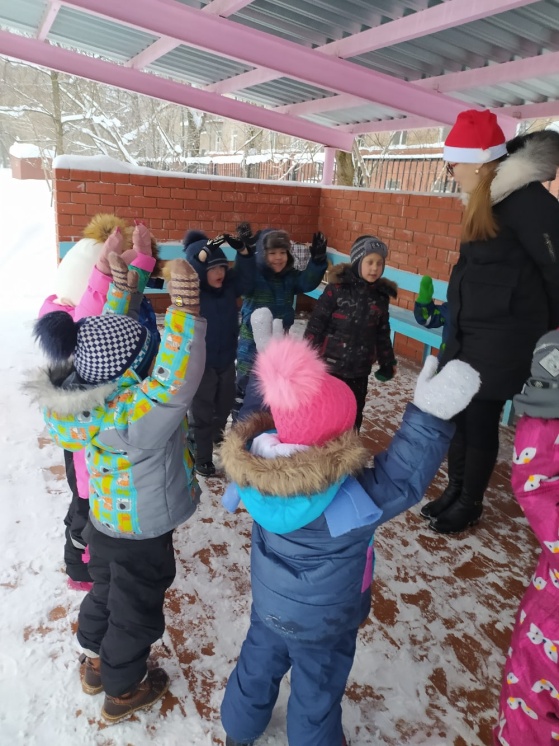 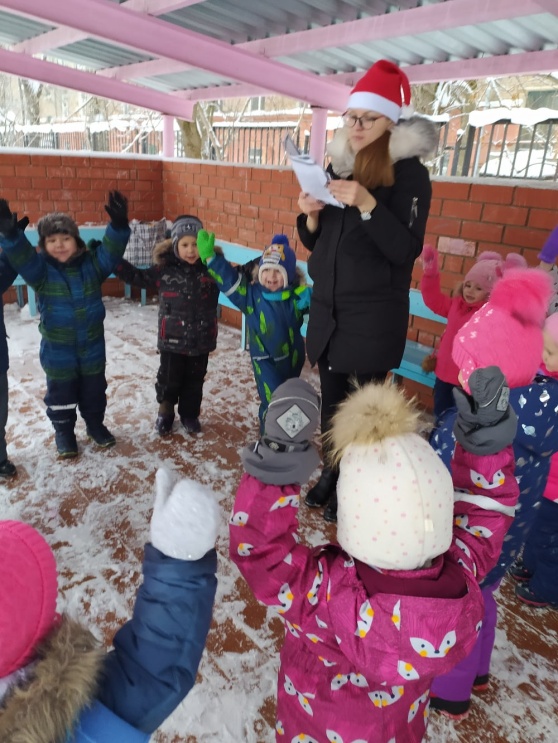 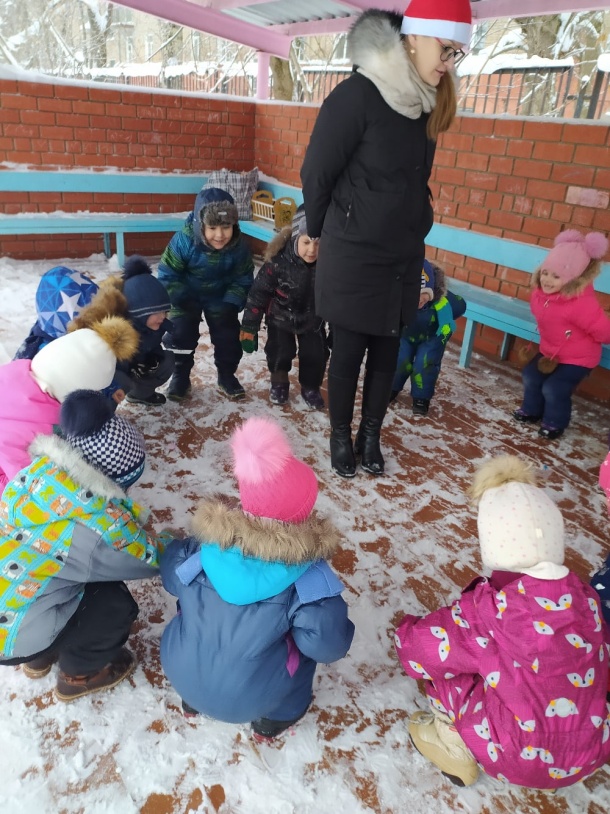 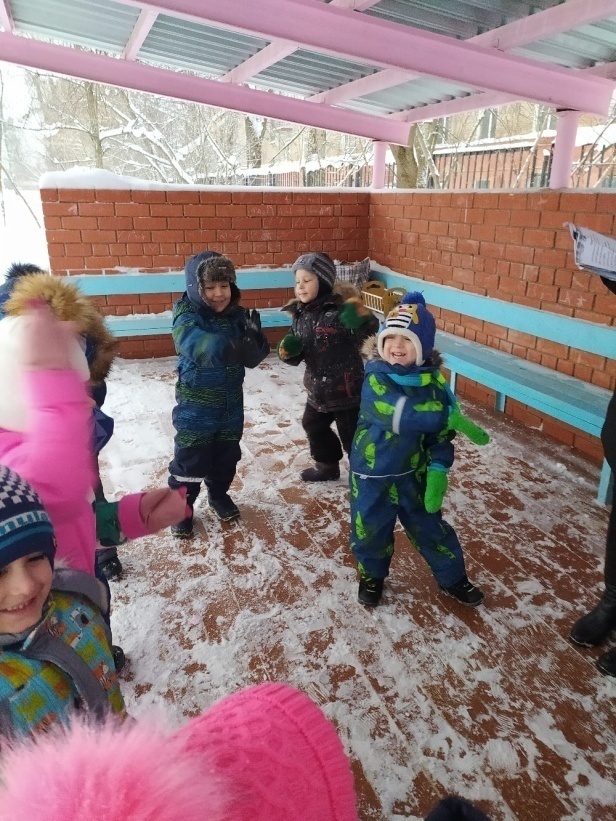 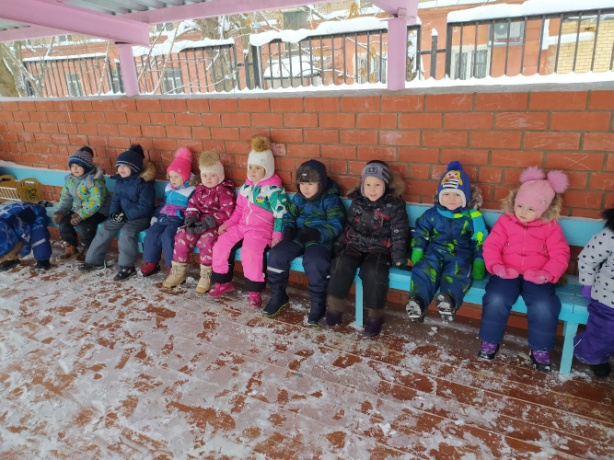 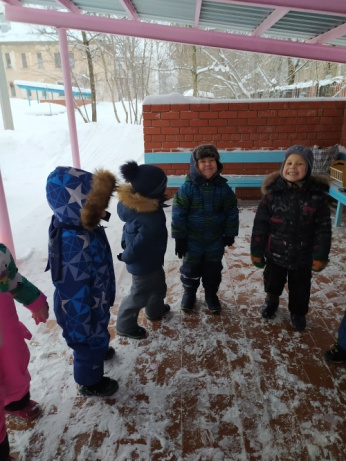 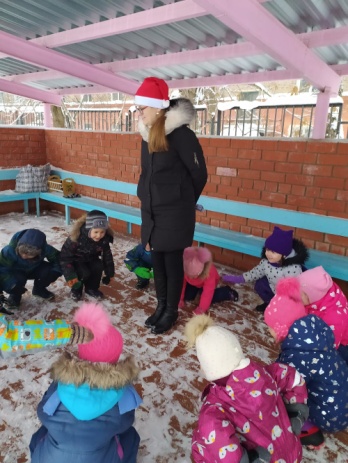 Подвижная игра «Заморозь».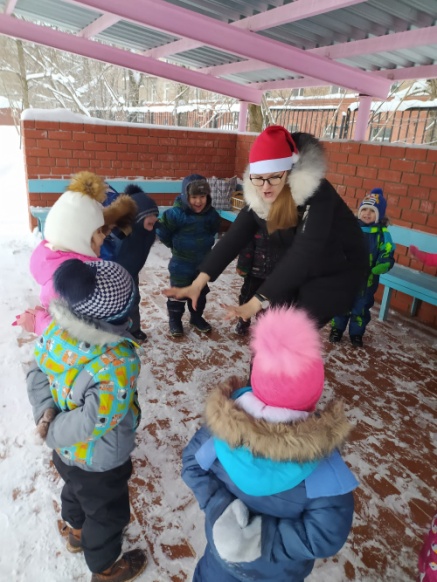 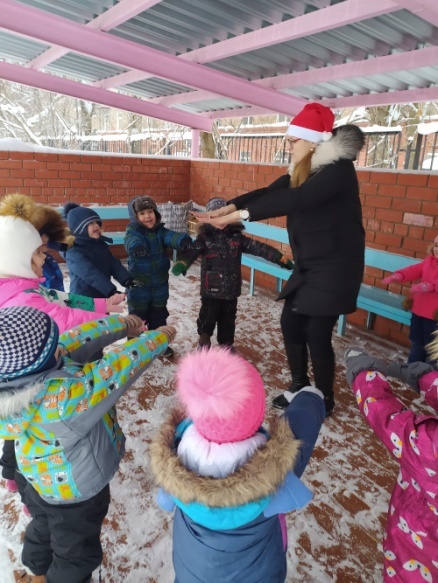 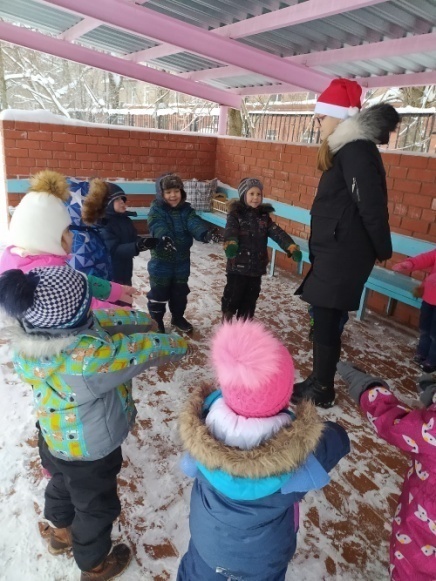 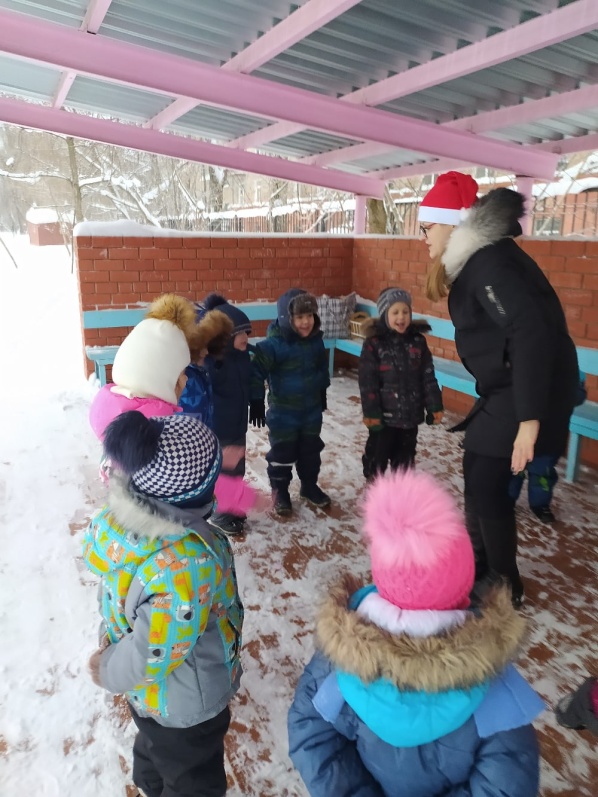 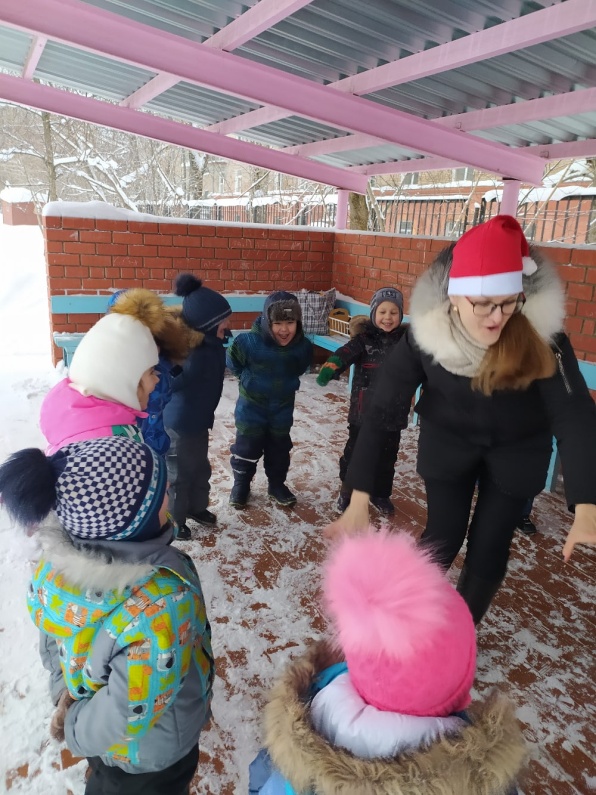 Веселая разминка. 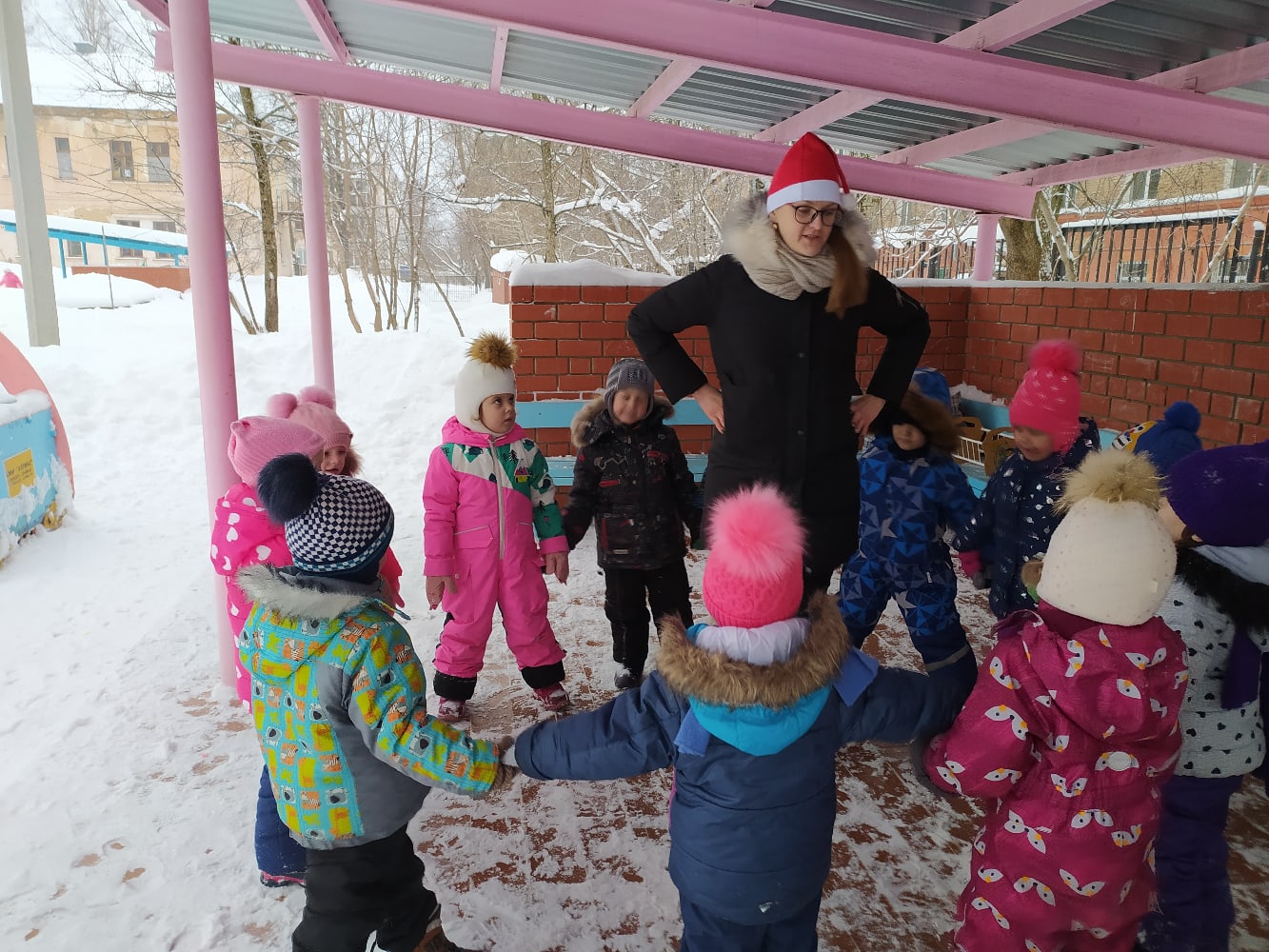 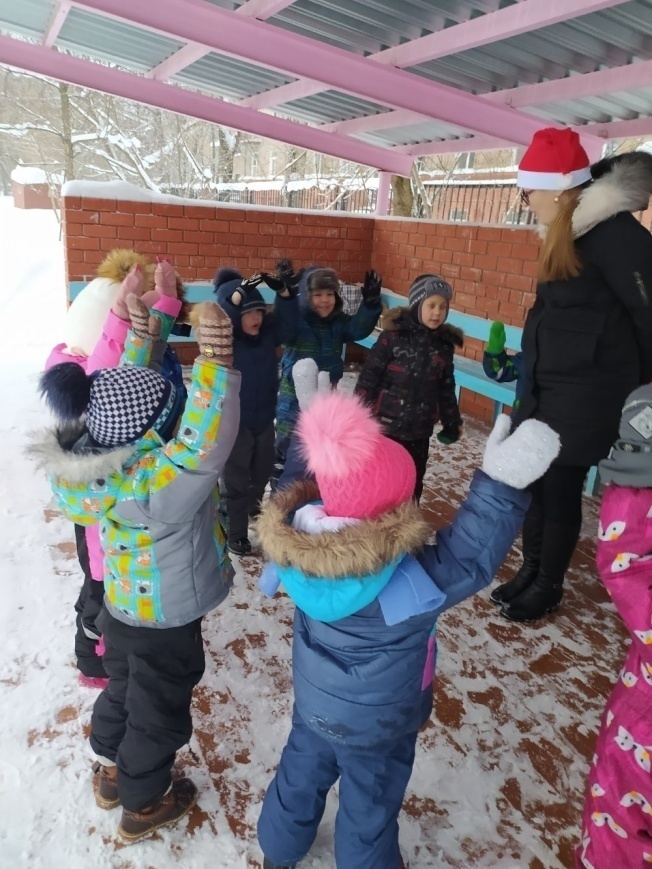 Игра «Снежная дорожка».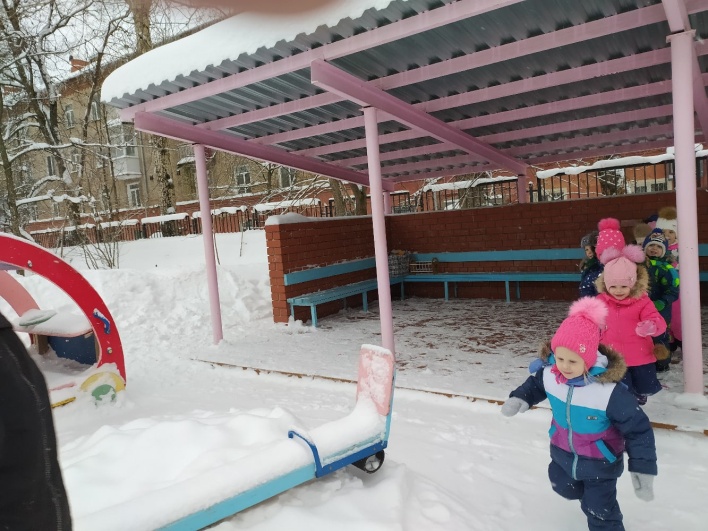 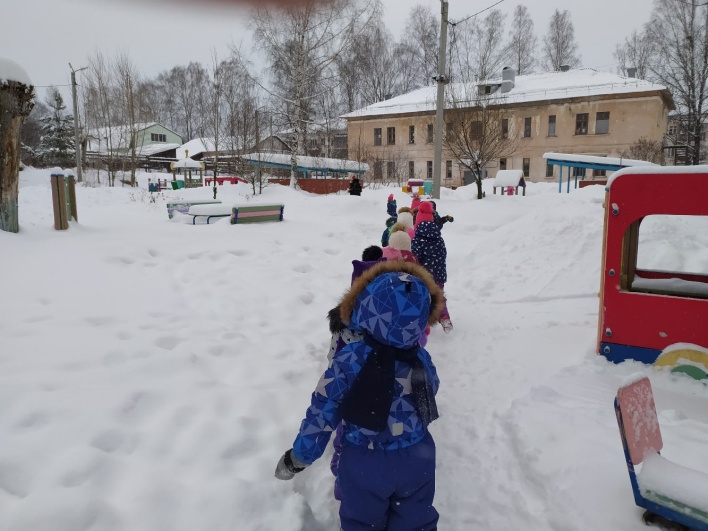 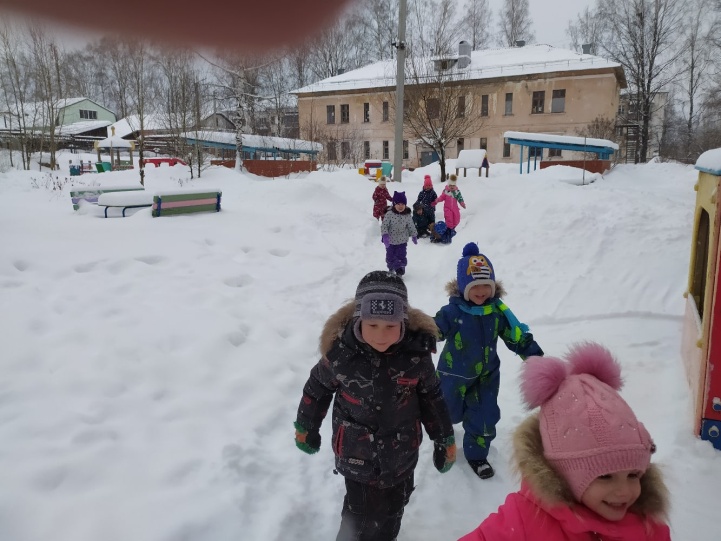 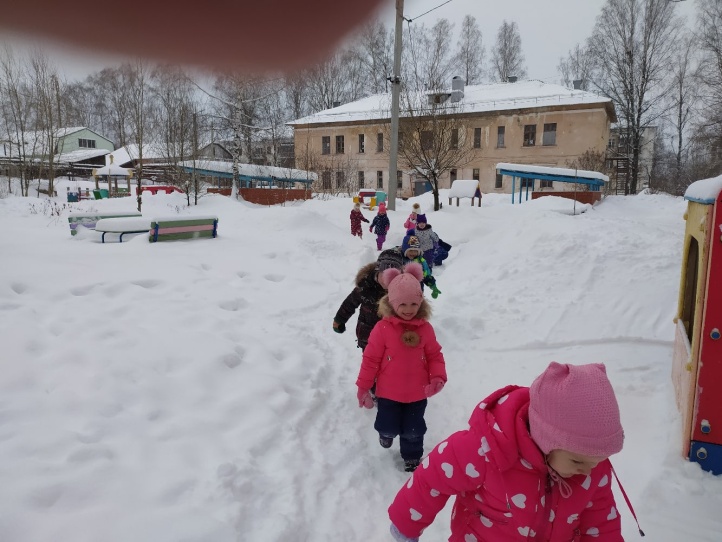 Подвижная игра «Зима».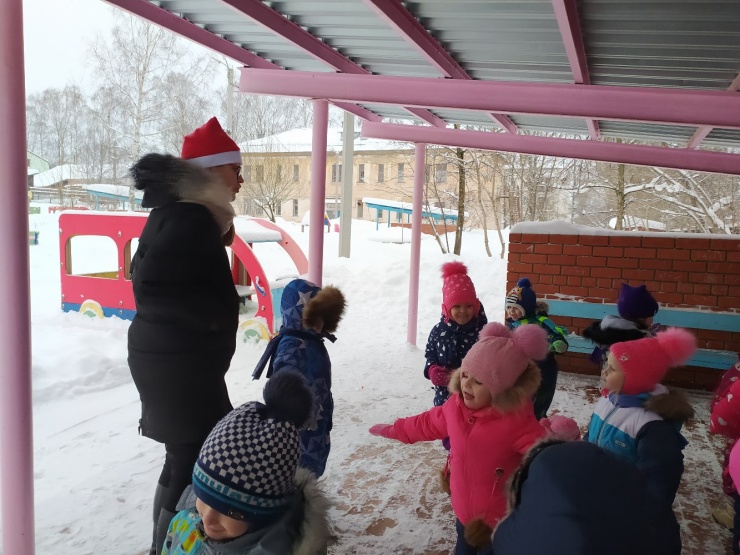 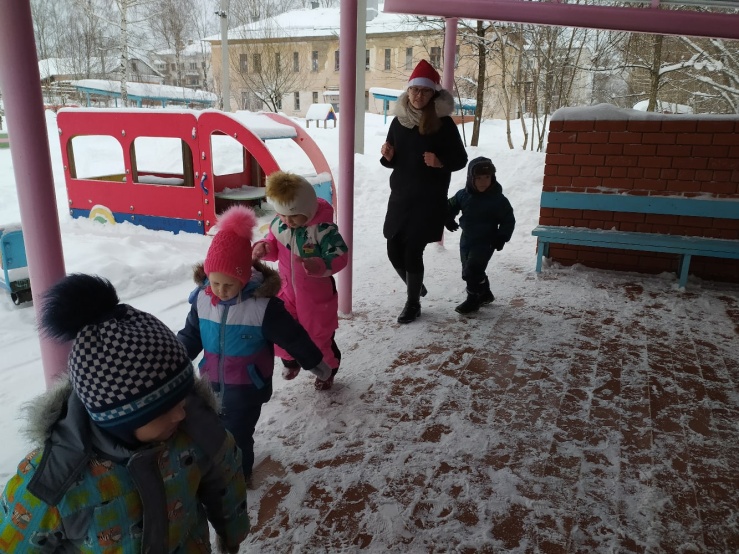 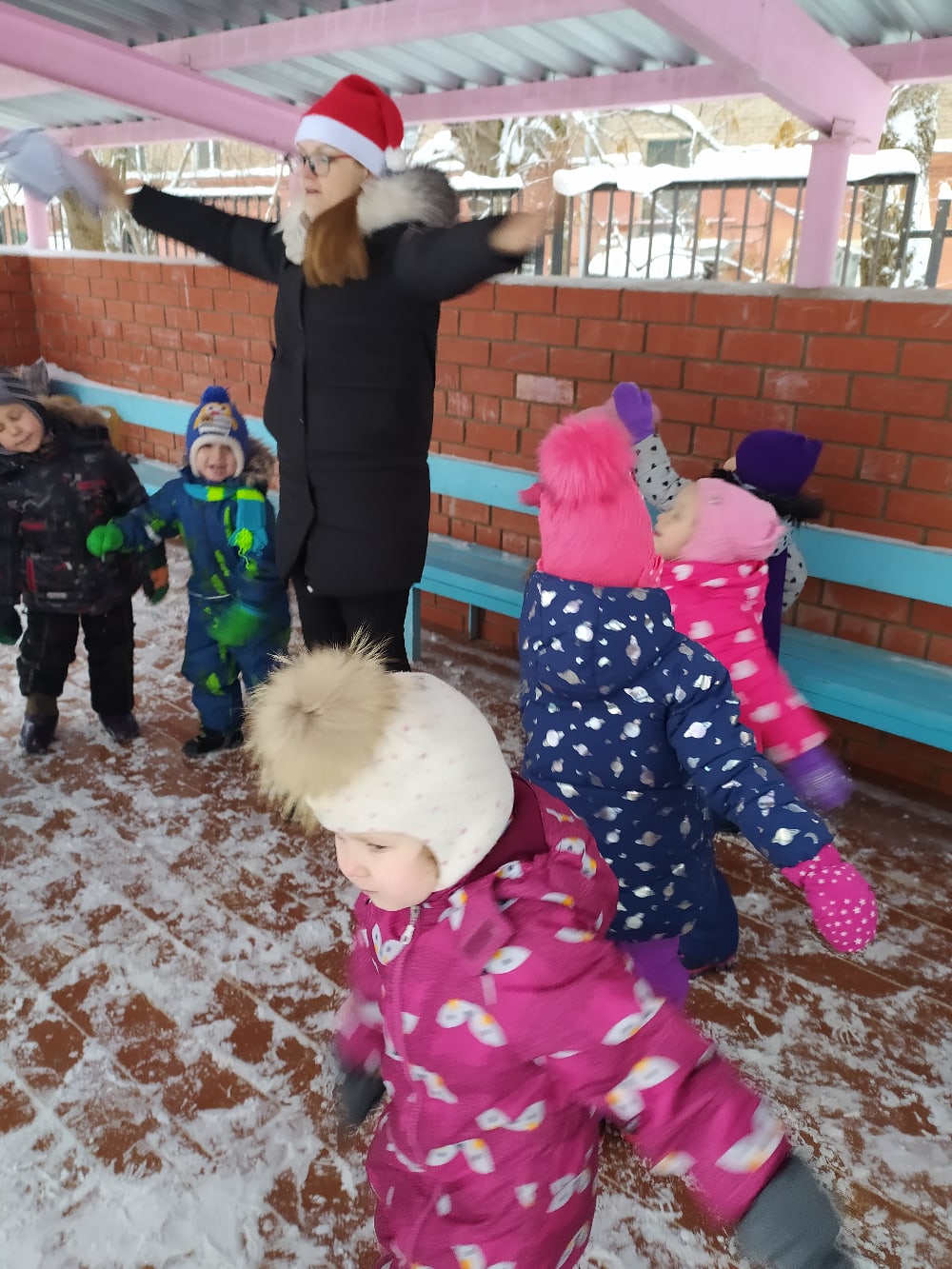 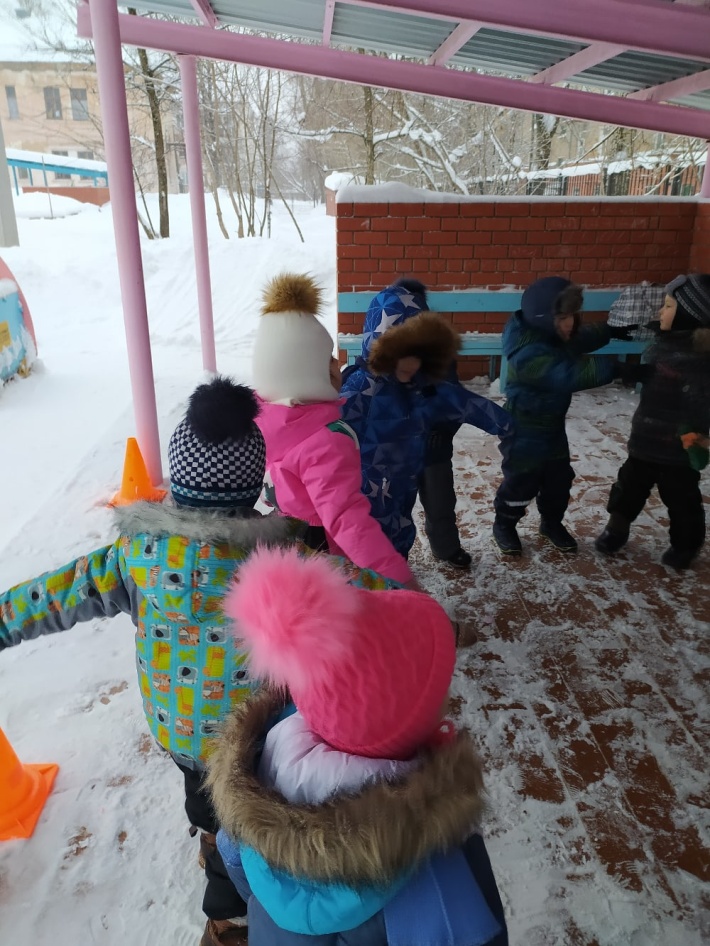 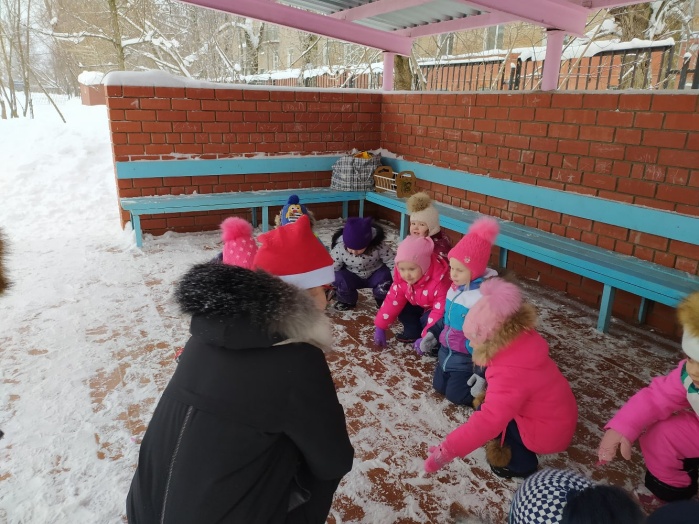 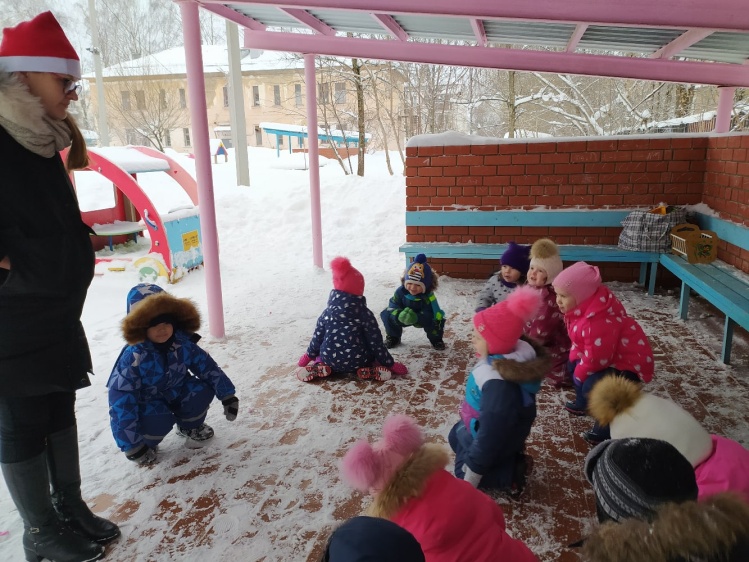 Эстафета «Переправа».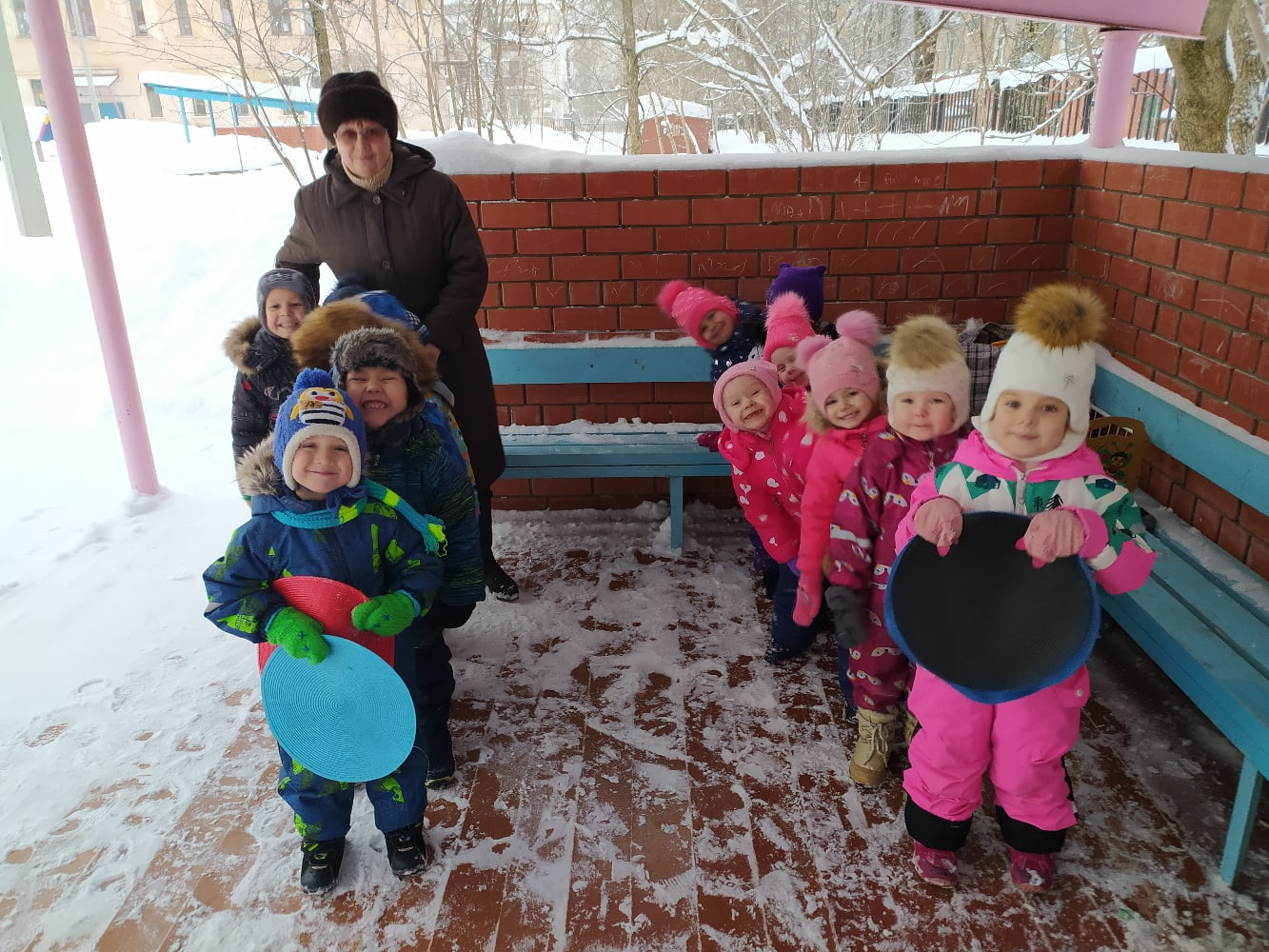 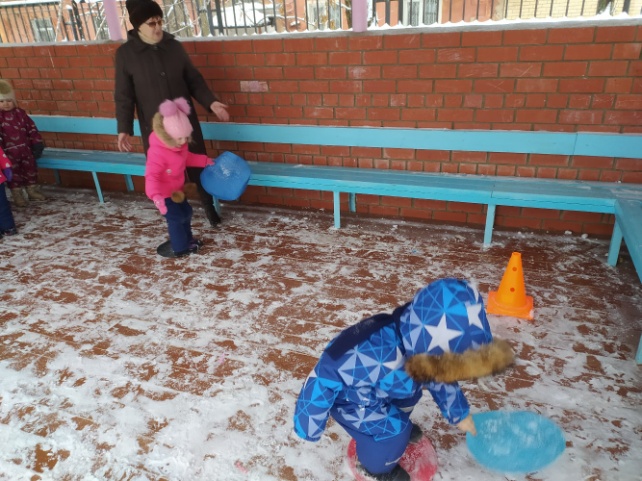 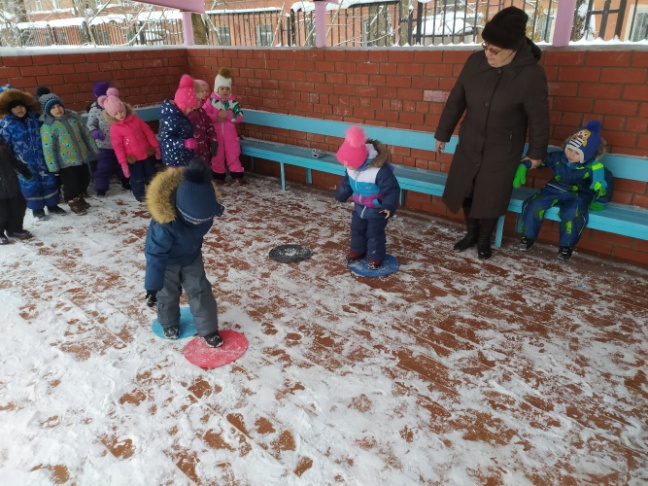 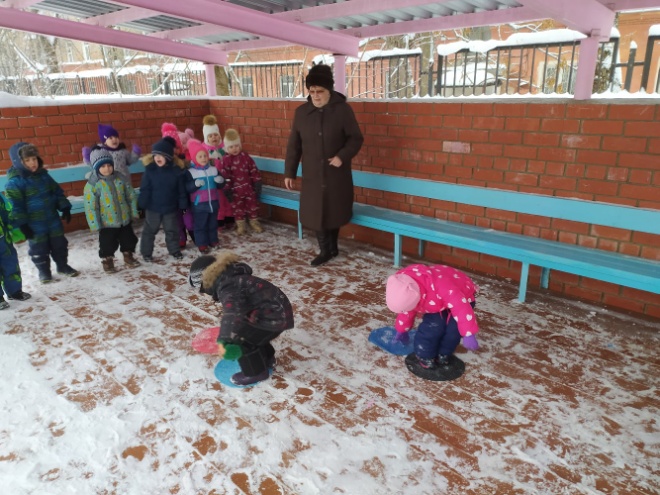 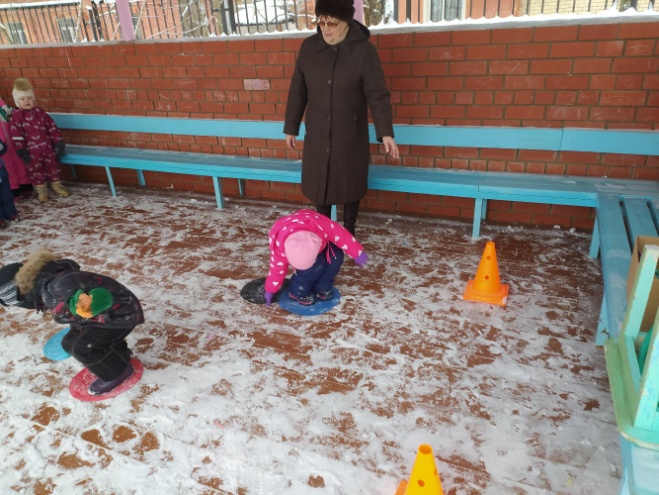 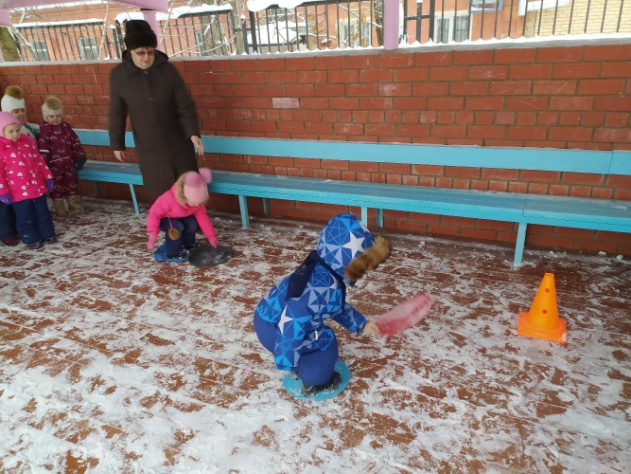 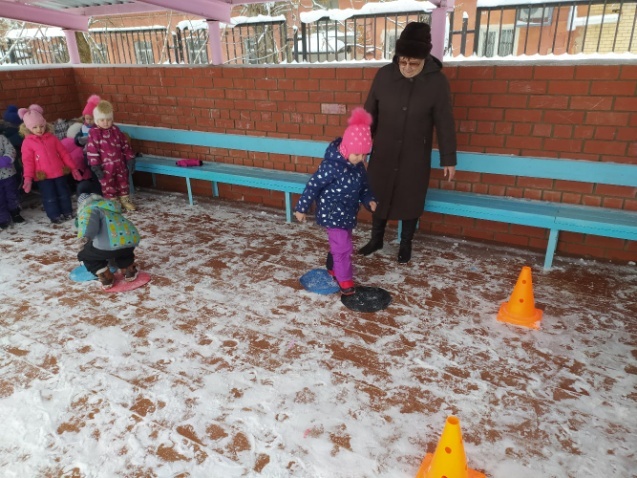 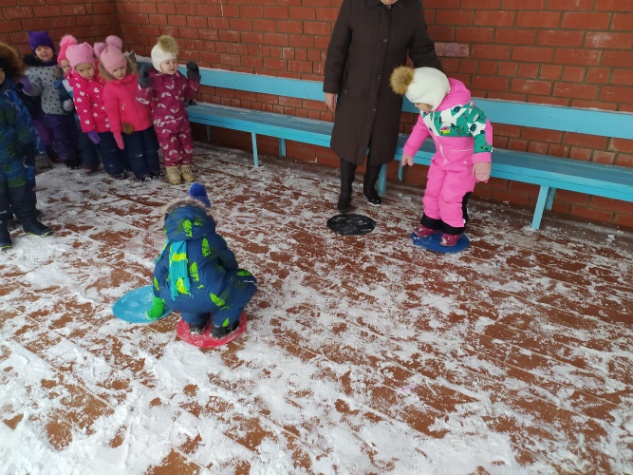 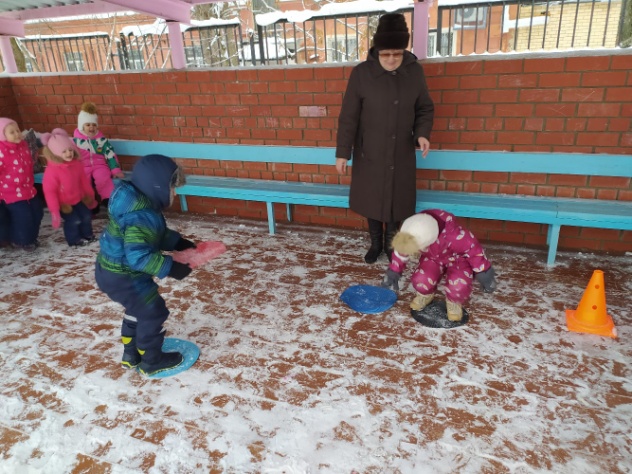 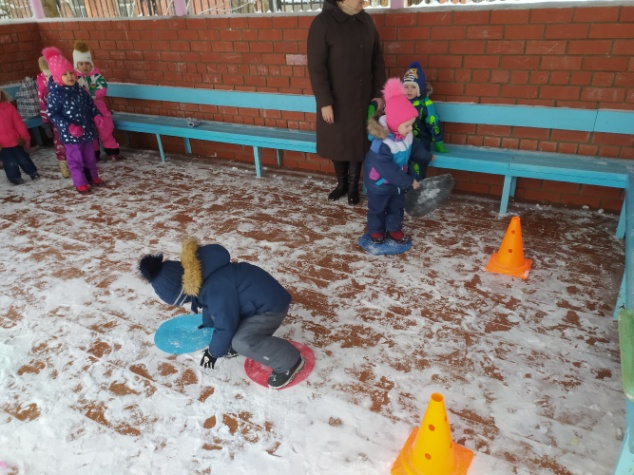 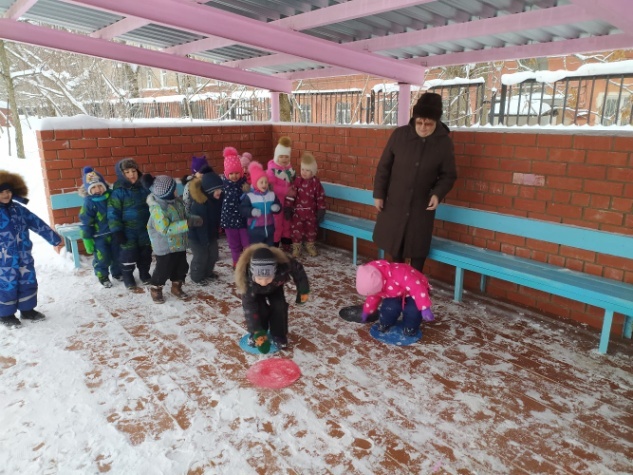 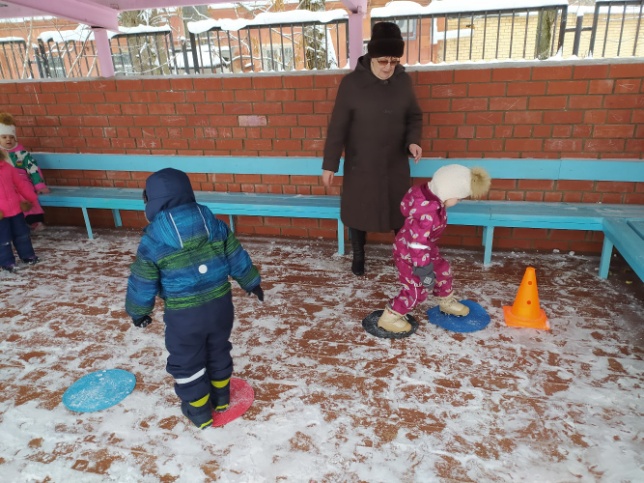 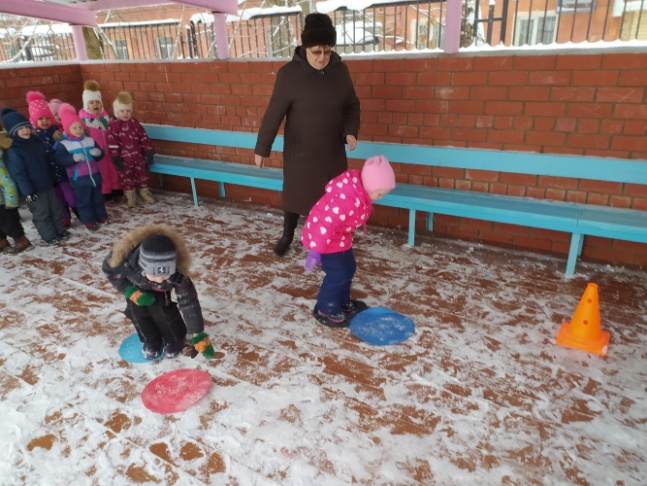 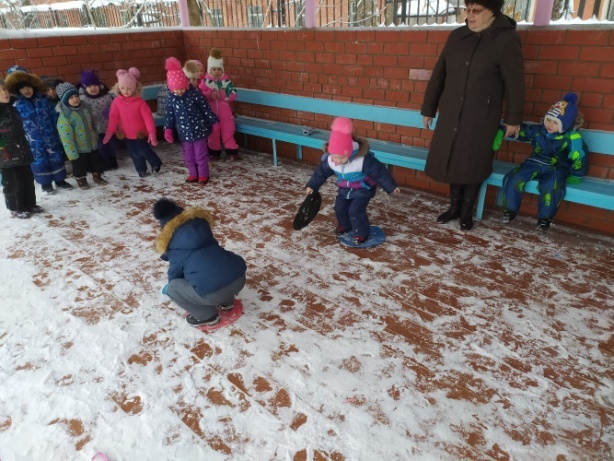 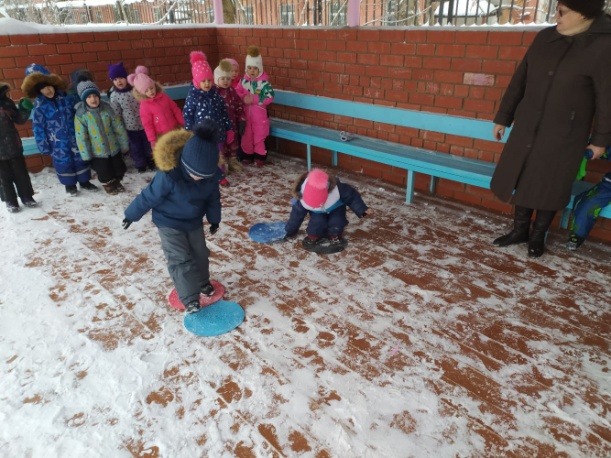 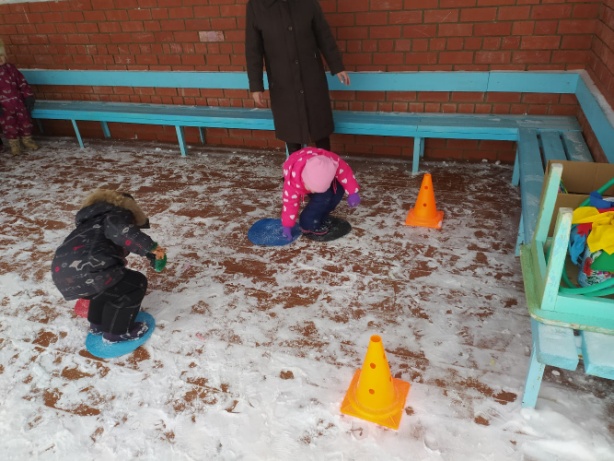 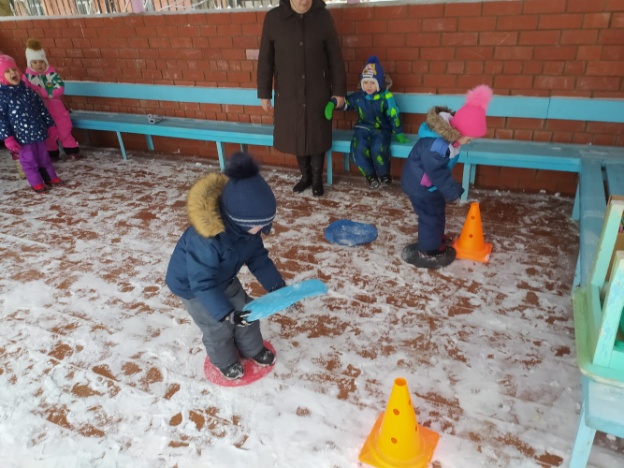 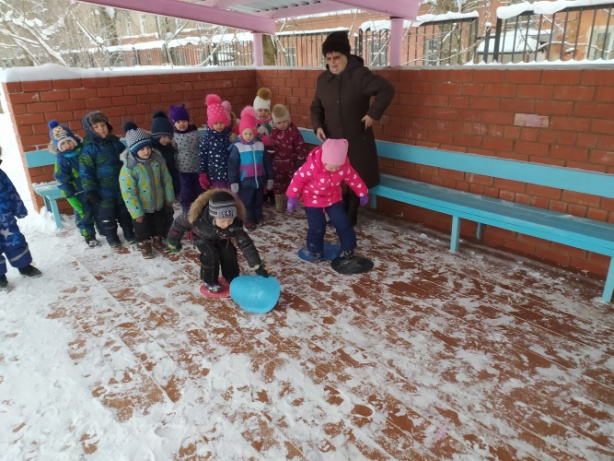 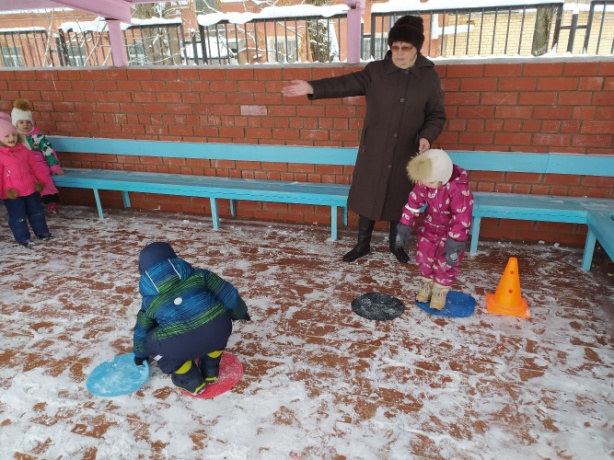 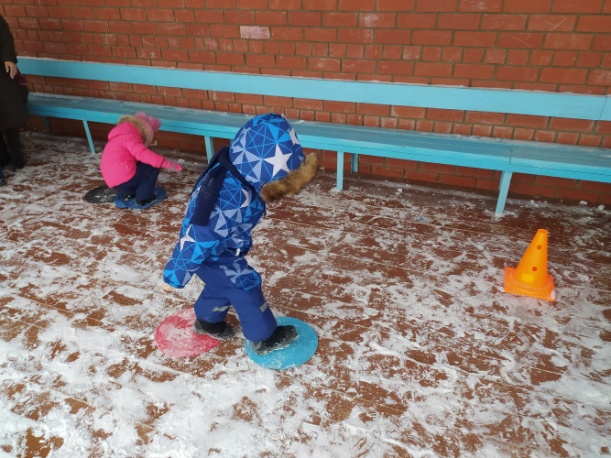 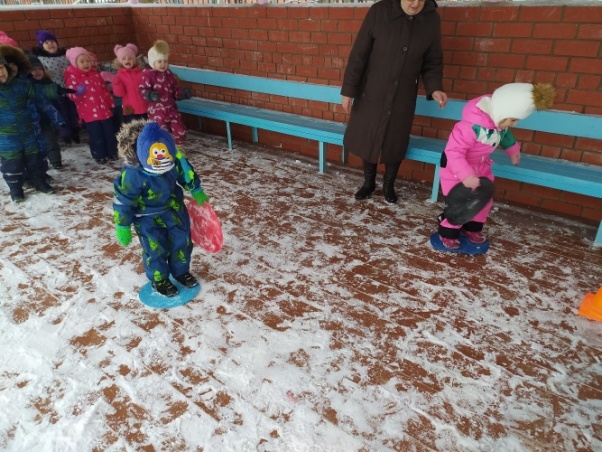 Эстафета «Флажки».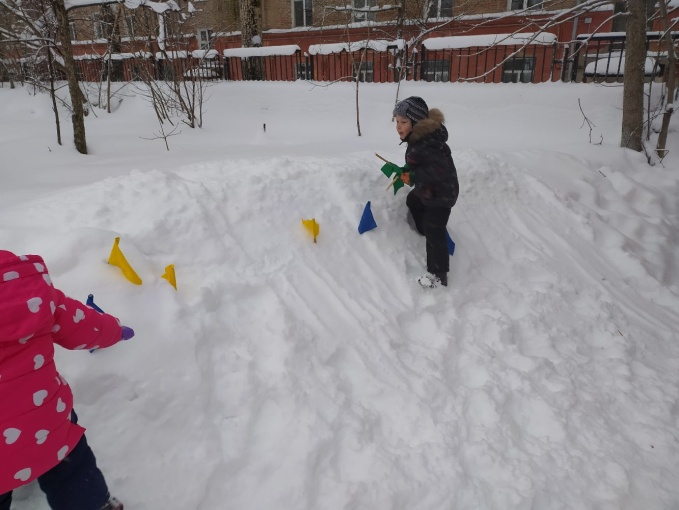 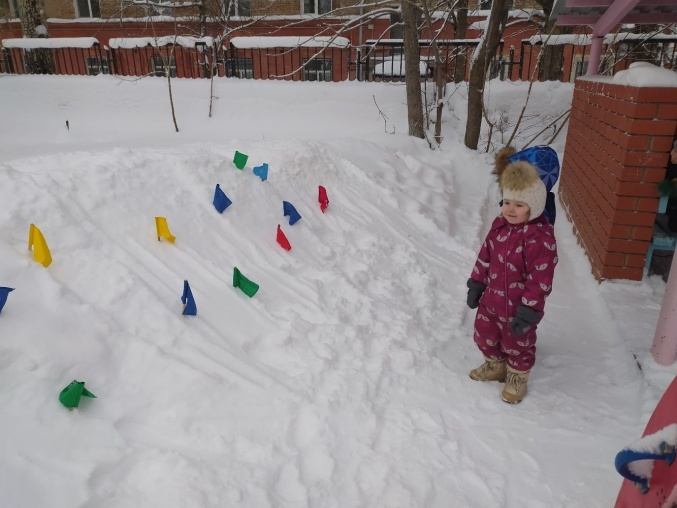 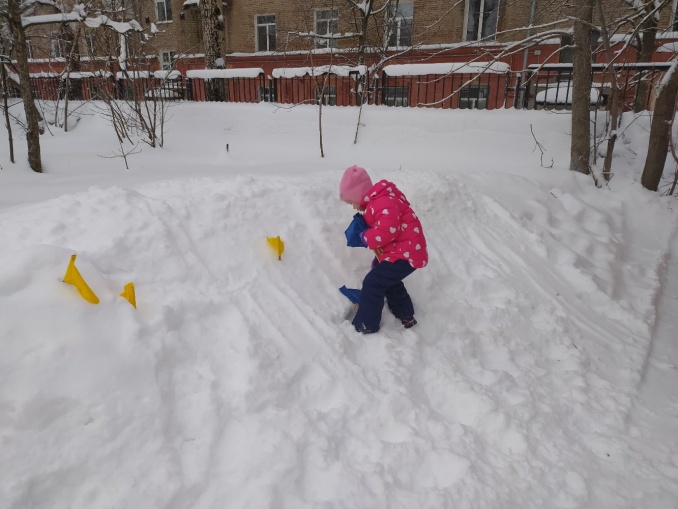 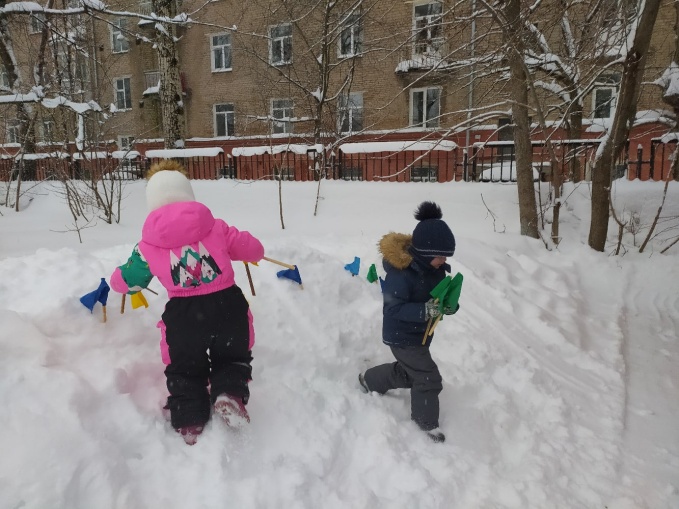 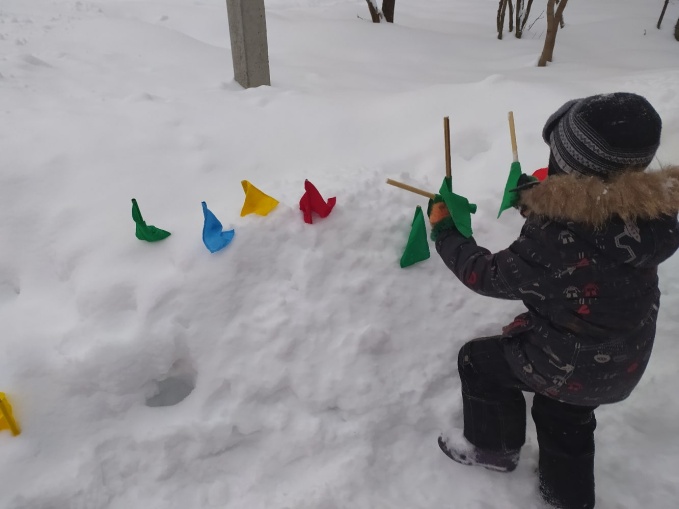 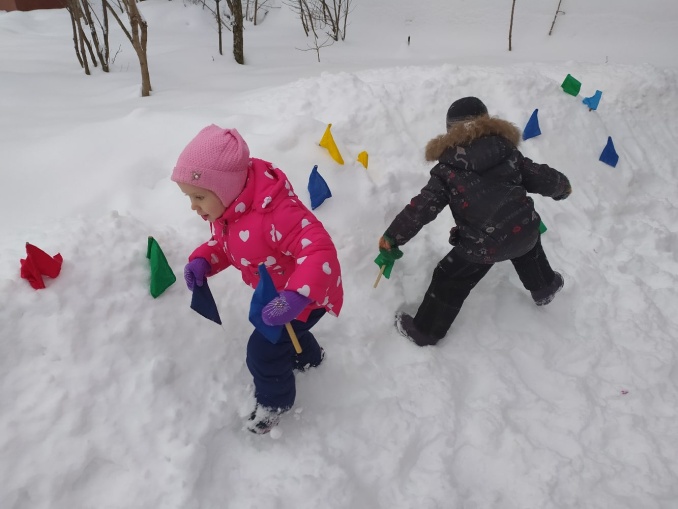 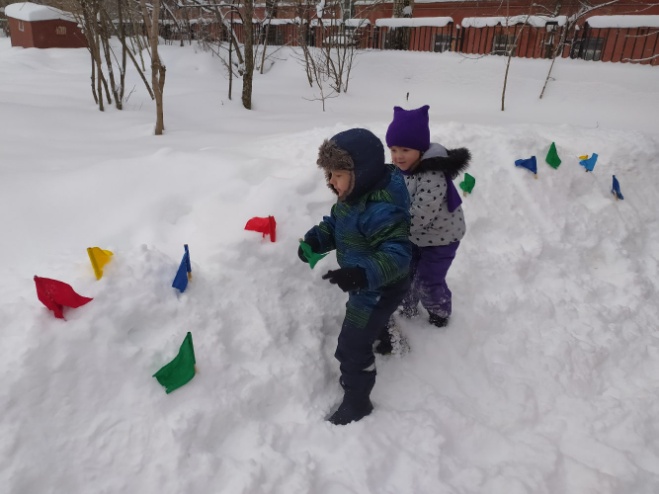 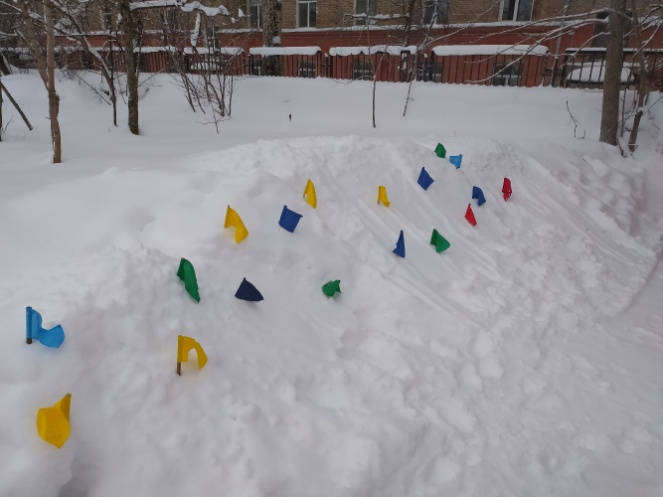 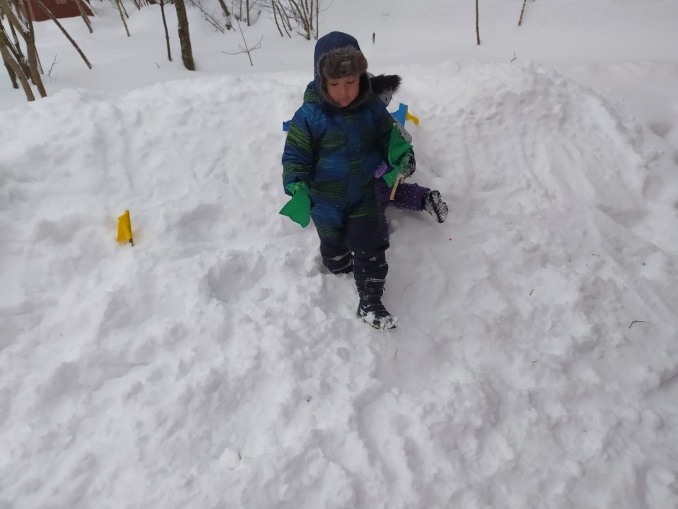 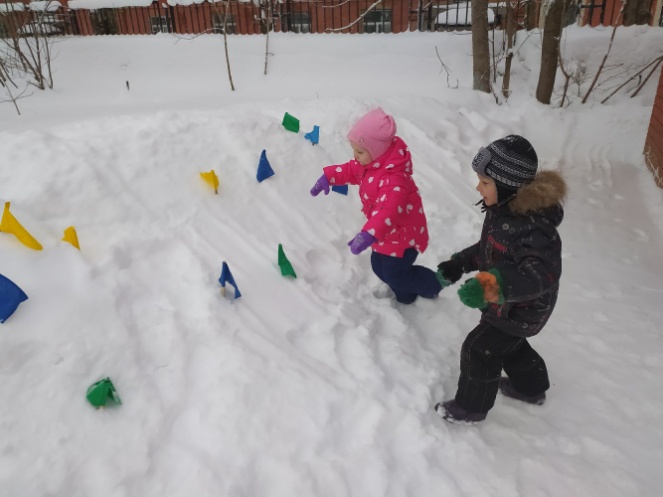 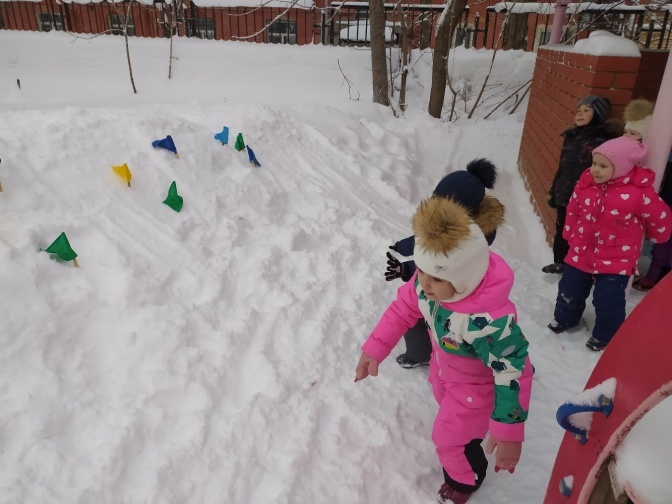 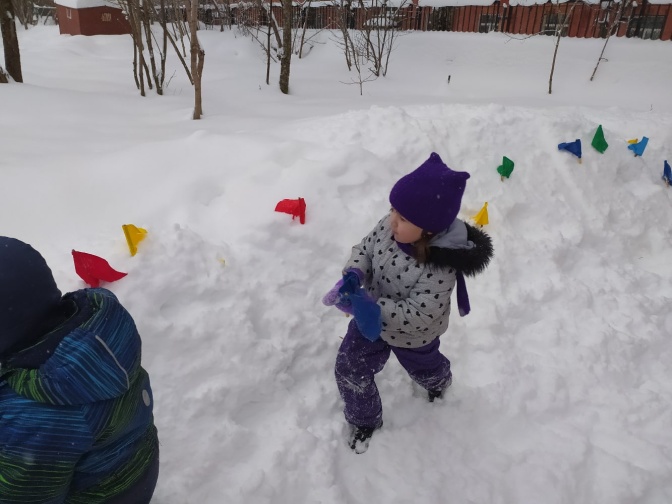 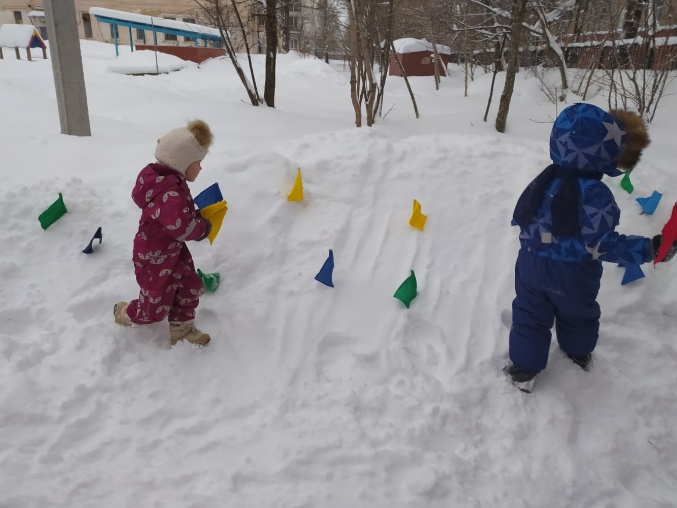 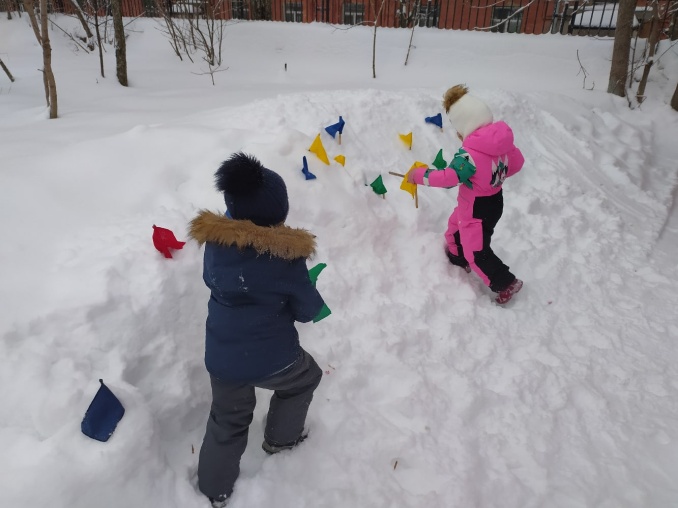 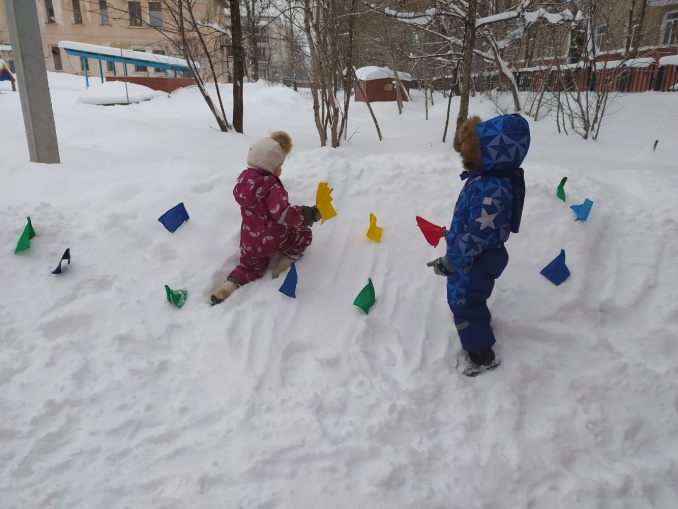 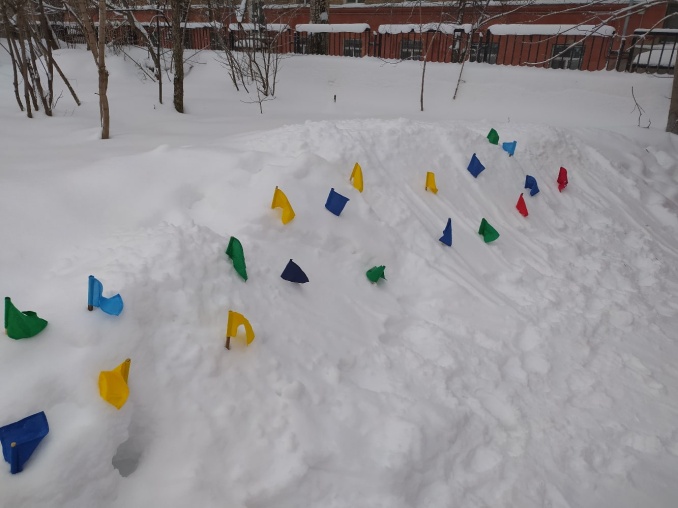 Эстафета «Меткий стрелок». 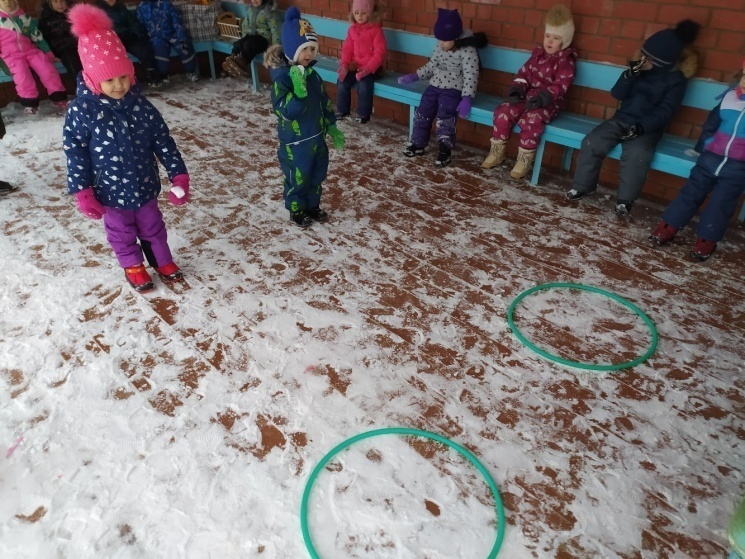 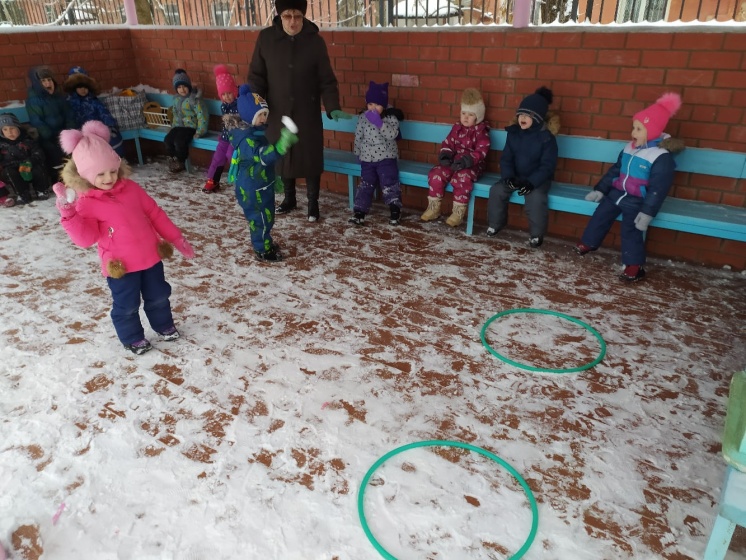 